Муниципальное бюджетное дошкольное образовательное учреждение «Детский сад № 1 р.п.ТамалаКОНСПЕКТ НЕПОСРЕДСТВЕННО - ОБРАЗОВАТЕЛЬНОЙ ДЕЯТЕЛЬНОСТИ ПО лепкеНА ТЕМУ: «»для детей средней группы 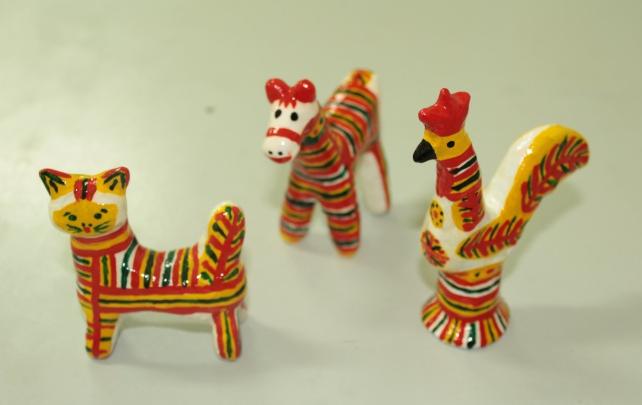 Подготовила  воспитатель Михайлова Е.Ф.2020годТема: Филимоновские игрушки-свистульки
 Цель: формирование у детей интереса к предметам народного декоративно- прикладного искусства путём ознакомления с филимоновской игрушкой. 
 Задачи:
 -познакомить детей с филимоновской игрушкой, как видом народного декоративно-прикладного искусства, имеющим свою специфику и образную выразительность. 
-формировать представление о ремесле игрушечных дел мастеров. 
 -создать условия для творчества детей по мотивам филимоновской игрушки. 
-учить лепке птички на основе овала или цилиндра. 
-развивать воображение, чувство формы. -воспитывать интерес к народному декоративно-прикладному искусству. 
 Предварительная работа:
-рассматривание предметов декоративно-прикладного искусства, беседа о том, что все эти красивые вещи создали мастера-народные умельцы. 
Материалы, инструменты, оборудование: 3-4 филимоновские игрушки, подставка для демонстрации, схема с показом способа лепки, альбом с рисунками филимоновских игрушек, солёное тесто, дощечки, стеки, салфетки, карандаш для проделывания отверстия под свисток. 
Ход ООД
Воспитатель: Ребята, а вы любите сказки? Так вот сегодня у нас волшебное, сказочное занятие, на котором мы будем лепить интересные игрушки. Вы ведь любите лепить? У нас в группе есть филимоновские игрушки, давайте их рассмотрим, подходите все к столу. (Рассмотрение игрушек-свистулек выставленных на подносе). Посмотрите, какие они яркие, веслые, нарядные, и все игрушки—это свистульки. 
Рассказ "Как появилась филимоновская игрушка" сопровождается показом демонстрационного материала. 
Филимоновская деревушка Синий лес, холмы, косогор. Лепят там из глины игрушку И расписывают до сих пор. Да, из самой обычной глины Появляются вдруг на свет Зайцы, коники, павлины И солдатиков войско цвет. 
В самом сердце России, недалеко от старинного города Одоева, Тульской области, на высоком берегу реки Уны стоит деревня Филимоново. Именно тогда в местные владения князя Воротынского будто бы прибыл гончар Филимон. Он обнаружил залежи отличной глины и начал лепить из неё горшки. Место, где он поселился, так и прозвали Филимоново. 
Люди к глине этой относились совсем неприветливо. Из-за не, многоцветной, урожая не бывало никогда богатого. Жили из-за бесполезной земли впроголодь. Ловко получалось у Филимона это неведанное до сих пор дело, лепить посуду, игрушки. Местные жители диву давались, как он смог приспособить никому не нужные глиняные залежи. Понравилось Филимону это выгодное предприятие. Отбою от покупателей не было. А однажды дырочку в игрушке проколупал, чтоб свистела. Залилась звонкой песней игрушка. Детишкам и людям на ярмарке понравилось. И стал Филимон свистульки для народа делать. Старались, подражали ему, слушались беспрекословно. 
Научились игрушки да посудины мастерить в деревне все от мала до велика, всем полюбилось это занятие. 
С тех пор заиграла, запела цветная мягкая глина под руками мастеров. Пользу в ней люди увидели немалую, радость она в дом принесла. Гончарили мужчины, а женщины лепили звонкие свистульки, за что жители окрестных деревень прозвали их свистулечницами, потому что игрушки делались со свистками. Свистулька – е еще называют в разных местах сопелкой, гудухой, улюткой, соловьм –самая и до сих пор популярная игрушка на Руси. Бывало, длинными зимними вечерами собирались мастерицы и лепили игрушки под удивительные напевы русских народных песен. Обжигали поделки в горнах, это ямы, которые вырывали там же где и добывали глину. А весной продавали их на ярмарках и базарах. 
Главное, что поражает при взгляде на филимоновскую игрушку – ее смелая роспись. Используют три главных цвета: красный, жёлтый, синий. Иногда применяют фиолетовый и зелный. Расписывают свистульки прямо по белой обожжнной глине. В основном это полоски, точки, круги, овалы, звздочки и треугольники. 
Сюжеты филимоновской игрушки традиционны - это барыни, крестьянки, солдаты, танцующие пары, наездники на лошадях; из животных - коровы, бараны, лошадки, медведи; из птиц - курицы, петухи и многое другое. 
В отличие от дымковских, все филимоновские игрушки - свистульки, даже барыни и кавалеры. Свисток всегда находится в хвосте зверей и птиц, которых они держат. Все игрушки очень веселые и поэтому дарят хорошее настроение. 
Незатейливы филимоновские игрушки. Но игрушка радует - значит, делали ее добрые руки. 
Воспитатель: Ребята! Я сегодня, когда пришла в садик получила посылку, давайте е вместе откроем. Посмотрите здесь письмо. «Дорогие дети, мы филимоновские мастера очень хотим, чтобы вы научились нашему ремеслу, лепке игрушек. Высылаем вам волшебную глину, чтобы у вас получилась настоящая филимоновская игрушка-свистулька и рисунки как нужно её лепить. Удачи вам ребята! » А вот и глина. Ну что ребята попробуем? А чтобы у нас всё получилось, давайте произнесем волшебные слова и сделаем волшебные движения, наберемся силы. Встаньте ровно по линии.  
Физкультминутка
«Часы»
Тик-так, тик-так - все часы идут вот так: тик-так
(наклоняют голову то к одному, то к другому плечу) 
Смотри скорей, который час: тик-так, тик-так, тик-так. 
(раскачиваются в такт маятнику) 
Налево - раз, направо - раз мы тоже можем так
Тик-так, тик-так, тик-так
(повороты туловища по тексту, руки на поясе) .
Воспитатель: Вот вы и превратились в мастеров. Пора и за работу. Мы с вами будем лепить свистульку-петушка. Посмотрите, какой он. 
Я— красавец петух! Создан для парада! 
Перья— пух! Перья— пух! Гребешок? Что надо! 
Глазки—щелки! Очи зорки! Голосок соловушки! 
Полюбуйтесь! Полюбуйтесь
На цветные пёрышки! 
Воспитатель: Вот какой Петя- петушок. Давайте, мы тоже слепим такого красавца! Лепить мы будем по схеме-рисунку. Посмотрите все на рисунок. Начинаем. 
1. Скатаем шар из комка «волшебной» глины величиной с кулачок. 
2. Вытягиваем вверх шею петушка, слегка наклоним небольшую головку. Заострим клювик, прищипываем пальчиками бородку и гребешок. 
3. Нижнюю часть обхватим пальцами, сожмём, оттянем и расплющим чтобы получилась подставка. (обратить внимание чтобы он стоял) .
4. У фигурки лепим хвостик, оттягиваем часть «волшебной» глины для хвоста, в хвосте карандашом протыкаем отверстие для свистка (как бы вкручиваем карандаш) .
5. Крылышки процарапаем стекой. (работают под русскую народную музыку) .
Какие у вас красивые получились игрушки! Молодцы! Настоящие мастера! Давайте их поставим на подставочки. А когда они высохнут мы их обязательно распишем яркими цветами, чтобы они всех нас радовали. 
На следующий день, после окончательного высыхания наших петушков, мы с детьми раскрасили их гуашевыми красками.
Муниципальное бюджетное дошкольное образовательное учреждение «Детский сад № 1 р.п.ТамалаКОНСПЕКТ НЕПОСРЕДСТВЕННО - ОБРАЗОВАТЕЛЬНОЙ ДЕЯТЕЛЬНОСТИ ПО лепкеНА ТЕМУ: «»для детей средней группы Подготовила  воспитатель Михайлова Е.Ф.2020год